IntroductionAbout Integrating the Health Enterprise (IHE)IHE is an initiative by healthcare professionals and industry to improve the way computer systems in healthcare share information. IHE promotes the coordinated use of established standards such as DICOM and HL7 to address specific clinical needs in support of optimal patient care. Systems developed in accordance with IHE communicate with one another better, are easier to implement, and enable care providers to use information more effectively.About this StatementThis statement represents the outcome of an interoperability assessment performed by IHE known as a “connectathon”. A Connectathon is an event where vendors prove successful interoperation of their software components with at least three other systems from other vendors. Successful implementations of IHE Profiles are published as an Integration Statement.This integration statement contains results of the IHE North America Connectathon 2015 for the Mohawk MEDIC Client Registry Reference Implementation Version 1.0.About OpenHIEOpenHIE is a consortium of communities which fosters collaboration, interoperability and long-term sustainability of open source health solutions. Interoperability is enhanced as contributing organizations build and test together creating a collection of components more powerful than any one. The overall capabilities of OpenHIE as an architecture-enabled, open source, standards based health information exchange are described in Section 3 of this document.In order to assure the highest quality, and adherence to IHE profiles, OpenHIE makes a commitment to test reference implementations of component technologies at IHE connectathons to confirm compliance to current IHE Integration Profiles. OpenHIE community members also participate in the advancement of IHE technical frameworks through the IHE technical committees. Notes to ReadersThe presence of an IHE Integration Statement by itself does not guarantee interoperability with third party software products nor does it guarantee sufficient functionality to participate as an actor within the OpenHIE architecture. Readers should be aware that integration testing, in addition to IHE connectathons, may be required.IHE Integration StatementOpenHIE and IHE ProfilesProfiles and ActorsTable 1 provides the total capabilities of OpenHIE when deployed with community systems tested at IHE connectathon.Table  - OpenHIE Support for IHE Profiles (NA2015)- Functionality supported by “Mohawk MEDIC Client Registry” community software product.Community SystemsTable 2 provides a summary of other OpenHIE community member solutions which attended the NA2015 connectathon and their support for IHE profiles.Table  - OpenHIE Community systems and support for IHE Actors (NA2015)
- Functionality supported by “Mohawk MEDIC Client Registry” community software product.VendorProduct NameProduct NameVersionConnectathonOpenHIEMohawk MEDIC Client Registry RIMohawk MEDIC Client Registry RI1.0NA2015This product implements all transactions required in the IHE Technical Framework to support the IHE Integration Profiles, Actors and Options listed below:This product implements all transactions required in the IHE Technical Framework to support the IHE Integration Profiles, Actors and Options listed below:This product implements all transactions required in the IHE Technical Framework to support the IHE Integration Profiles, Actors and Options listed below:This product implements all transactions required in the IHE Technical Framework to support the IHE Integration Profiles, Actors and Options listed below:This product implements all transactions required in the IHE Technical Framework to support the IHE Integration Profiles, Actors and Options listed below:Integration Profiles ImplementedActors ImplementedActors ImplementedActors ImplementedOptions ImplementedPatient Identifier Cross-referencing for MPIPatient Identity Cross-reference ManagerPatient Identity Cross-reference ManagerPatient Identity Cross-reference ManagerNonePatient Identifier Cross-referencing for MPIPatient Identity SourcePatient Identity SourcePatient Identity SourcePatient Identity Feed (HL7 V2)Audit Trail and Node AuthenticationSecure ApplicationSecure ApplicationSecure ApplicationNonePatient Demographics QueryPatient Demographics SupplierPatient Demographics SupplierPatient Demographics SupplierNonePatient Demographics Query for MobilePatient Demographics SupplierPatient Demographics SupplierPatient Demographics SupplierPediatric DemographicsPatient Demographics Query for MobilePatient Demographics SupplierPatient Demographics SupplierPatient Demographics SupplierContinuation OptionConsistent TimeTime ClientTime ClientTime ClientNoneAdditional InformationAdditional InformationAdditional InformationAdditional InformationAdditional InformationIHE at OpenHIEIHE at OpenHIELink TBDLink TBDLink TBDOpenHIE Software PartnerOpenHIE Software PartnerMohawk mHealth and eHealth Development and Innovation CentreMohawk mHealth and eHealth Development and Innovation CentreMohawk mHealth and eHealth Development and Innovation CentreSoftware Download:Software Download:Mohawk MEDIC Client Registry 1.0 Mohawk MEDIC Client Registry 1.0 Mohawk MEDIC Client Registry 1.0 For General Information on IHEFor General Information on IHEhttp://ihe.net or http://ihe-europe.net http://ihe.net or http://ihe-europe.net http://ihe.net or http://ihe-europe.net DomainIT InfrastructureIT InfrastructureIT InfrastructureIT InfrastructureIT InfrastructureIT InfrastructureIT InfrastructurePCCProfileActorATNACSDCTPDQPDQmPIXXDS.bICSecure ApplicationService DirectoryService FinderService InfoManTime ClientTime ServerPatient Demographics SupplierPatient Identity SourcePatient Identity Cross-Reference Manager For HL7v2Document Registry Document RepositoryContent Consumer (Section Import)SystemActorOpenSHROpenHIMMohawk MEDIC CRResource Map FRDHIS2 FRiHRIS DirectoryOpen InfoManSecure ApplicationService DirectoryService FinderService InfoManTime ClientTime ServerPatient Demographics SupplierPatient Identity SourcePatient Identity Cross-Reference Manager For HL7v2Document Registry Document RepositoryContent Consumer (Section Import)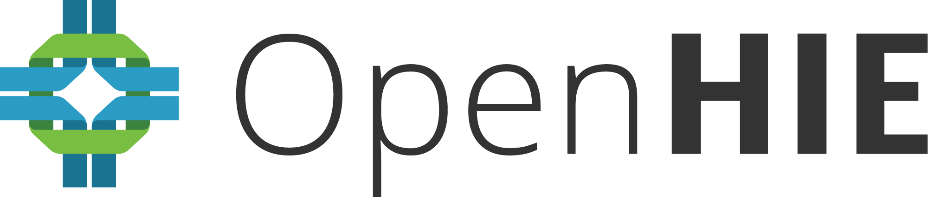 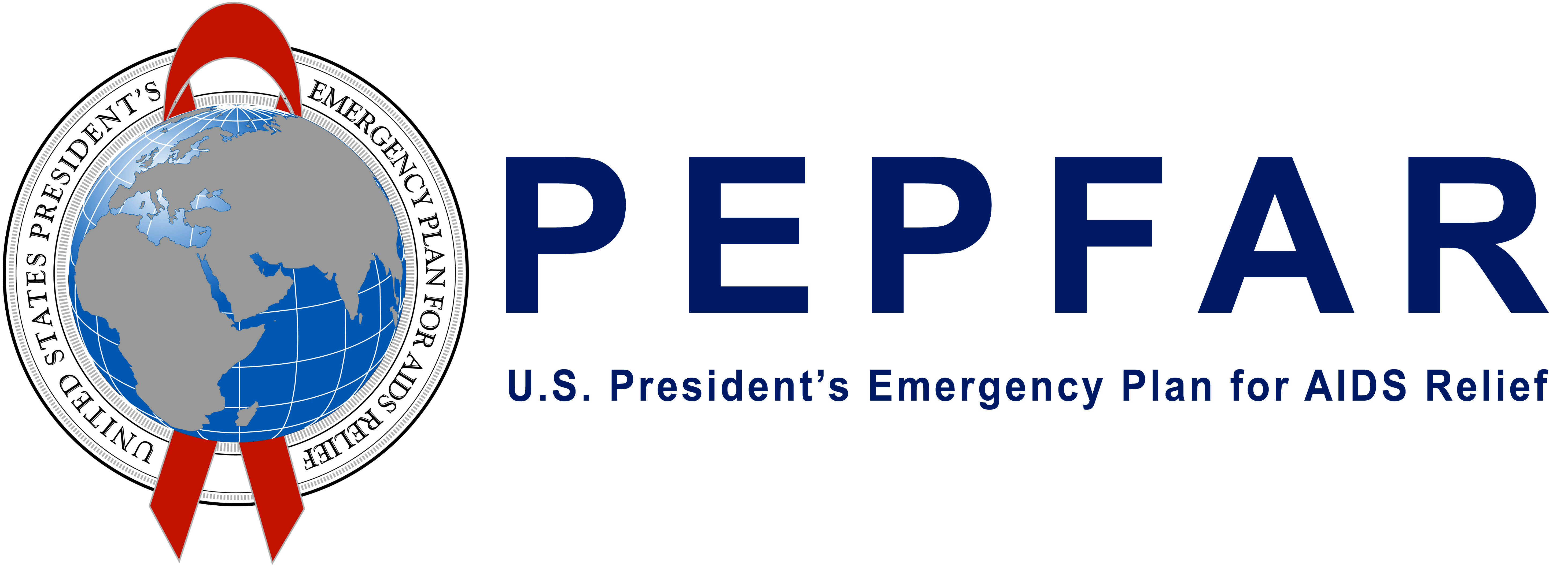 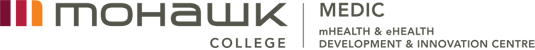 